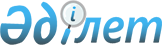 О выделении средств из резерва Правительства Республики КазахстанПостановление Правительства Республики Казахстан от 12 сентября 2001 года N 1185

      Правительство Республики Казахстан постановляет: 

      1. Выделить из резерва Правительства Республики Казахстан, предусмотренного в республиканском бюджете на 2001 год на ликвидацию чрезвычайных ситуаций природного и техногенного характера и иные непредвиденные расходы: 

      1) Министерству внутренних дел Республики Казахстан 293 600 000 (двести девяносто три миллиона шестьсот тысяч) тенге для погашения кредиторской задолженности внутренних войск Министерства внутренних дел Республики Казахстан по первоочередным платежам; 

      2) акиму города Астаны 17 690 200 (семнадцать миллионов шестьсот девяносто тысяч двести) тенге для приобретения жилья гражданским лицам, проживающим в общежитии, расположенном на территории военного городка войсковой части 3660 внутренних войск Министерства внутренних дел Республики Казахстан. 

      2. Министерству финансов Республики Казахстан обеспечить контроль за целевым использованием выделенных средств. 

      3. Настоящее постановление вступает в силу со дня подписания. 

 

     Премьер-Министр     Республики Казахстан

(Специалисты: Склярова И.В.,                    Умбетова А.М.)     
					© 2012. РГП на ПХВ «Институт законодательства и правовой информации Республики Казахстан» Министерства юстиции Республики Казахстан
				